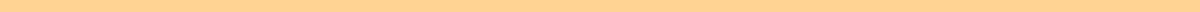 Sample Letter of Intent For JobEmily Chen
789 Maple Street
Townsville, NY 12345
emily.chen@email.com
April 12, 2024Mr. John Hart
Hiring Manager
Innovative Tech Solutions
456 Innovation Drive
Tech City, CA 94088Dear Mr. Hart,I am writing to express my strong interest in the Software Engineer position recently advertised on your company’s website. With a Bachelor’s degree in Computer Science from Stanford University and over three years of experience at a fast-paced tech startup, I have developed a solid foundation in software development, along with a passion for innovative technology solutions.At my current position with TechStart Solutions, I have successfully managed a team of developers in a series of projects aimed at improving software efficiency and user experience, which I understand is a key focus of your upcoming projects at Innovative Tech Solutions. I am particularly drawn to this role due to your company’s commitment to creativity and innovation in technology, areas I am deeply passionate about.I am eager to bring my background in software engineering and my proactive approach to your esteemed team. I am confident that my skills and experiences are well-aligned with the goals of Innovative Tech Solutions, and I am excited about the opportunity to contribute to your success.Please find attached my resume for your review. I am looking forward to the possibility of discussing this exciting opportunity with you. Thank you for considering my application. I hope to bring my skills and enthusiasm to Innovative Tech Solutions and am eager to further discuss how I can contribute to your team.Yours sincerely,Emily Chen